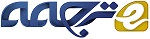 10 نوع از محبوب ترین نژاد اسب هابیش از 350 نژاد اسب و پونی وجود دارد، اما تعداد کمی از آنها مورد علاقه و محبوب هستند. پنج نژاد خاص و پنج دسته کلی اسب قلب دوستداران اسب را در همه جا تسخیر می کنند.هر اسبی ویژگی های خاص خود برای کار و مسابقه تا سوارکاری گاه به گاه و مسابقات سوارکاری را دارد. این اسب ها معمولاً دارای توانایی های همه کاره و رفتار خوب هستند. می توان از آنها برای سوارکاری و مسابقه لذت برد و بسیاری از آنها برای اولین صاحبان اسب مناسب هستند.در اینجا 10 مورد از محبوب ترین اسب ها توضیح داده شده است.نکتهفقط به این دلیل که یک نژاد اسب محبوب است، این باعث نمی شود که نیاز به رسیدگی کمی داشته باشند. همه اسب ها از نظر زمان، مسکن، مراقبت و پول سرمایه گذاری بزرگی هستند. اگر به فکر داشتن اسبی هستید، همه این عوامل را به دقت بسنجید.1. اسب کوارتر آمریکاییاسب کوارتر آمریکایی که توسط مبتدیان و سوارکاران حرفه ای از آن ها در سراسر جهان استقبال می شود به دلیل چابکی، مطیع بودن و ورزشکاری مشهور است. این اسب که در اصل در طول دهه 1600 از نژادهای اصیل انگلیسی و اسپانیایی که با نژادهای محلی مانند اسب چیکسا بومی آمریکایی ترکیب یافته بودند، پرورش یافتند و دارای بزرگترین ثبت نژاد در جهان است. این اسب ها ستاره های درخشانی در جاده و صحنه نمایش هستند.2. اسب عربیاسب عربی دارای قدیمی ترین نژاد اسب ثبت شده در جهان است. قدمت آن ها به 3000 سال قبل از میلاد می رسد. در واقع، هر نژاد اسب سبک، از جمله آپالوسا، مورگان و آندلس، می تواند اجداد آن ها را در نژاد عرب ردیابی کرد. این اسب ها می تواند یک نژاد اسب نسبتاً با روحیه باشد، بنابراین همه مبتدیان نمی توانند آن ها را اداره کنند. اما به طور کلی یک اسب دوست داشتنی و وفادار نیز هست.3. اسب خوش نژاداسب های خوش نژاد محبوب ترین اسب های مسابقه در آمریکای شمالی هستند. این نژاد یک اسب "خون گرم" در نظر گرفته می شود، به این معنی که برای چابکی، سرعت و روحیه خود شناخته شده اند. این یک اسب چند منظوره خوب است که اغلب علاوه بر مسابقه سوارکاری در سایر مسابقات سوارکاری مانند درساژ و پرش فعالیت می کند یا به سادگی به عنوان یک حیوان همراه که برای لذت سواری نگهداری می شود، زندگی می کند.4. آپالوساآپالوسا خالدار رنگارنگ در اصل برای شکار و نبرد توسط بومیان آمریکایی Nez Perce ساخته شد. اعتقاد بر این است که این اسب از نوادگان اسب های وحشی است که با اسب های اصیل آمریکایی و اسب عربی ترکیب شده است. این اسب مقاوم و همه کاره برای گله داری، سوارکاری در مسافت های طولانی و غیره عالی است.5. مورگانقدرت و ظرافت مورگان آن را به یک نژاد اسب محبوب تبدیل کرده است. در نژاد اصیل اسب ورمانت، ماهیچه برای پاکسازی و شخم زدن مزارع نیوانگلند در دوران استعمار استفاده می شد. امروزه این اسب یک اسب سواری محبوب است. از مسیرهای ناهموار عبور کرده و در رینگ نمایش باوقار است.6. اسب های خون گرمدر چرخه های اسب برای دسته بندی مزاج، جثه و اصالت اسب از اصطلاحات «خونگرم» و «خونسرد» استفاده می شود. اسب‌هایی با سایز متوسط، از جمله اسب های کوارتر آمریکایی، هانوفر، خلیج کلیولند، و اسب‌های کانادایی، خونگرم های میراث اروپا محسوب می‌شوند. آنها حاوی حسی از روح هستند که شما از نژادهای اصیل "خونگرم" یا عربی دریافت می کنید که با رفتار آرام اسب های "خونسرد" ترکیب شده است؛ و این خلق و خوی متعادلی را برای این  نوع اسب محبوب به وجود می آورد.7. پونی هاپونی ها یکی دیگر از دسته های محبوب اسب ها هستند. در بیشتر موارد، اسبی که به طور کامل در 14.2 وجب (57 اینچ) یا کمتر رشد کرده باشد، پونی در نظر گرفته می شود. (دو استثنا وجود دارد: اسب مینیاتوری و اسب ایسلندی) اسب هایی با نژاد های دلیر جزایر شتلند و ولش زیبا با قد کوتاه، اغلب اولین اسب های عالی برای کودکان هستند.8. اسب های گریداسب گرید - اسبی که هیچ نژاد خاصی ندارد - اصطلاحی جذاب برای دنیای اسب های بدون نژاد است. آنها با نژادهای دورگه تفاوت دارند زیرا رگه ها نتیجه اسب های شجره ای شناخته شده ای هستند که عمداً پرورش داده می شوند. اسب های گرید ممکن است شجره نامه متمایزی نداشته باشند، اما می توانند به اندازه هر اسب دیگری همه کاره و وفادار باشند. آنها همچنین به طور کلی فاقد بسیاری از بیماری های ژنتیکی هستند که نژادهای اصیل دارند.9. نژادهای راهواراسب ‌های راهوار دسته‌ای از اسب‌ها هستند که به‌طور انتخابی برای سواری آرام یا راه رفتن با سرعت بالا پرورش داده شده‌اند. این اسب ها تمایل دارند با یک حرکت چهار ضربی با سرعت متوسط ​​حرکت کنند. نژادهایی از جمله اسب راهوار تنسی، اسب زین کوه کنتاکی، اسب ایسلندی و پاسو فینو انتخاب های محبوبی برای سوارکاران مسن تر، کسانی که مشکلات مشترکی دارند و به دنبال یک سواری بدون جهش، هستند.10. اسب‌های یابواسب‌های خونسرد و سنگینی هستند که به دلیل انجام کارهایی که بارهای سنگین را جابجا می کنند، شناخته می‌شوند. از لحاظ تاریخی، آنها همچنین در جنگ برای حمل وزن سربازان زره پوش سنگین استفاده می شدند. این اسب‌ها دارای پوشش و یال ضخیم هستند که آنها را قادر می‌سازد تا در هوای سرد مقاومت کنند، و معمولاً خلق و خوی آرامی دارند. اسب‌های Clydesdale، Percheron، Shire و Belgian نمونه‌های محبوب این غول‌های نجیب هستند. علاوه بر این اسب‌های یابو می توانند اولین اسب های ایده آل باشند، زیرا اغلب مطیع و دوست داشتنی هستند.10 Most Popular Horse Breeds and Types of HorsesThere are more than 350 breeds of horses and ponies, but a few stand out as popular favorites. Five particular breeds and five general horse categories capture the hearts of horse lovers everywhere.From working and racing to casual riding and equestrian competition, each horse has its special qualities. These horses typically have versatile abilities and good demeanors. They can be used for pleasure riding and competition, and many of them are suitable for first-time horse owners.Here are 10 of the most popular horses.TipJust because a horse breed is popular, that doesn't make it low-maintenance. All horses are a big investment in terms of time, housing, care, and money. If you are considering horse ownership, weigh all these factors carefully.1. American Quarter HorseEmbraced by beginners and professional equestrians all around the world, the American quarter horse is famous for its agility, docility, and athleticism. Originally bred during the 1600s from English and Spanish thoroughbreds crossed with local breeds such as the Native American Chickasaw horse, it has the largest breed registry in the world. These horses are shining stars on the trail and in the show ring.2. ArabianThe Arabian has the oldest horse breed registry in the world. Its lineage goes as far back as 3000 B.C. In fact, every light horse breed, including Appaloosas, Morgans, and Andalusians, can trace their ancestry back to the Arabian. It can be a rather spirited horse breed, so not all beginners can handle it. But it's also generally a loving and loyal horse.3. ThoroughbredThoroughbreds are the most popular racing horse in North America. This breed is considered a "hot-blooded" horse, which means it's known for its agility, speed, and spirit. It's a fine multipurpose horse that often has a career in other equestrian competitions besides racing, such as dressage and jumping. Or it simply lives its life as a companion animal kept for pleasure riding.4. AppaloosaThe colorful spotted Appaloosa was originally developed for hunting and battle by the Nez Perce Native Americans. It's believed to be a descendant of wild horses mixed with the thoroughbred, American quarter horse, and Arabian. This hardy, versatile horse is great for herding, pleasure riding, long-distance trail riding, and more.5. MorganThe strength and elegance of the Morgan have made it a popular horse breed. As the official horse breed of Vermont, the muscle of the Morgan was used for clearing and tilling New England farms during colonial times. Today, it's a popular driving and riding horse. It's surefooted over rough trail and dignified in the show ring.6. WarmbloodsIn equine circles, the terms "hot-blooded," "warm-blooded," and "cold-blooded" are used to categorize a horse's temperament, size, and origin. Medium-size horses, including the American quarter horse, Hanoverian, Cleveland bay, and Canadian, are considered warmbloods with a European heritage. They contain a touch of the spirit you get from lithe, "hot-blooded" thoroughbreds or Arabians combined with the calm demeanor of "cold-blooded" working horses. And that balanced temperament makes for a popular horse.7. PoniesPonies are another popular category of horses. In most cases, a horse that's fully grown at 14.2 hands (57 inches) or less is considered a pony. (There are two exceptions: the miniature horse and the Icelandic horse.) The plucky Shetland and elegant Welsh are popular breeds of ponies. With their short stature, they are often excellent first horses for children.8. Grade HorsesGrade horse—a horse of no particular breeding—is the fancy term for the mutts of the horse world. They differ from crossbreeds because crosses are the result of known pedigreed horses that are intentionally bred. Grade horses may not have a distinguished pedigree, but they can be just as versatile and loyal as any other horse. They also generally lack many of the genetic diseases that pass through purebreds.9. Gaited BreedsGaited horses are a category of horses that have been selectively bred for a smooth ride or ambling gait. These horses tend to go at an intermediate speed with a four-beat movement. Breeds including the Tennessee walking horse, Kentucky mountain saddle horse, Icelandic horse, and Paso Fino are popular choices for older riders, those who have joint issues, and anyone else looking for a bounce-free ride.10. Draft BreedsDraft horses are cold-blooded, heavy horses known for doing work pulling heavy loads. Historically, they were also used in battle to carry the weight of heavily armored soldiers. These horses have thick coats and manes that enable them to endure cold weather, and they tend to have tranquil temperaments.1 The Clydesdale, Percheron, Shire, and Belgian are some popular examples of these gentle giants. In addition, draft horse crossbreeds can be ideal first horses, as they're often docile and loving.Source:thesprucepets.com/most-popular-horse-breeds-1886146